 		AGÊNCIA DO TRABALHADOR DE CARAMBEÍ-PR.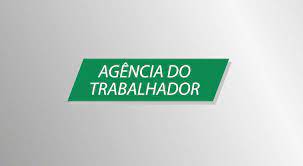                      VAGAS DISPONÍVEIS( SUJEITAS ALTERAÇÕES)		     Para candidatar-se comparecer Agência do Trabalhador Carambeí, trazer  os seguintes                 documentos RG/CPF/CTPS.VAGA PARA ESTÁGIO, ESTAR CURSANDO LOGÍSTICA, ADMINISTRAÇÃO OU ÁREA AFINS, SERCOMUNICATIVO E PROATIVO,TER CONHECIMENTO EM INFORMÁTICAINTERESSADOS  ENCAMINHAR CURRÍCULO PARA(42) 99810-0059 ,   PARA POSTERIOR AGENDAMENTO DE ENTREVISTA.VAGA PARA ENCARREGADO DE MANUTENÇÃO E VEICULOS(CAMINHÕES)EXPERIÊNCIA EM MANUTENÇÃO DE VEÍCULOS PESADOS(TRANSPORTADORAATIVIDADES: SERÁ RESPONSÁVEL PELAS OPERACIONALIDADES, SEGURANÇA E EFICIÊNCIA DA FROTA DE CAMINHÕES DA EMPRESA, COORDENAR A MANUTENÇÃO , REALIZANDO A ANALISE, CONTROLE E PLANEJAMENTO DOS GASTOS DOS VEÍCULOS ,FAZER A MANUTENÇÃO PREVENTIVADA FROTA, BEM COMO DESENVOLVE E CUIDA DO RELA-CIONAMENTO COM OS FORNECEDORES, MONITORAR OS CUSTOS OPE-RACIONAIS DA FROTA E DEMAIS SERVIÇOS RELATIVOS A FUNÇÃO.TER CONHECIMENTOS COM PACOTE OFFICE E DOMÍNIO EXCELL, FUN-ÇÕES E FÓRMULAS,  RELATÓRIOS E CUSTO DA ÁREA DE FROTA, DESEJÁVEL TER CNH “D” OU “E’INTERESSADOS  ENCAMINHAR CURRÍCULO PARA(42) 99810-0059 ,   PARA POSTERIOR AGENDAMENTO DE ENTREVISTA.V A G A S REQUISITOSOPERADOR DE CALDEIRACom experiência comprovada em carteiraSOLDADORCom experiencia em carteira com soldas MIG,TIG E OXIGAS,  vivencia na área de manutenção agrícola, ter CNHAUXILIAR DE MECANICO DE AUTOSCom experiência minimo 06 meses, mecanica de veículos a motores a diesel, se tiver o curso do senai será um diferencial.ANALISTA DE LOGÍSTICACom experiência comm planejamento e controle de logística, elaborar relatório e planilhas e demais serviços do cargo, visão analitica e estratégica, conhecimento avançado em excel. Ter ensino superior em engenharia de produção, administração ou logistica.SUPERVISOR DE SUPRIMENTOSCom experiência supervisionar equipe de compras,desenvolver e implementar estratégicas de compras, habilidade de negociação  e demais serviços  do cargo, familiaridade com sistemas de gestão de compras e processos logisticos.MECANICO DE MANUTENÇÃO DE IMPLEMENTOS AGRICOLAS Com experiência em carteira em manutenção agricola, ter cnh, MECANICO DE MANUTENÇÃO DE AUTOMÓVEISCom 12 experiência em carteira em manutenção de suspensão e alinhamento.ABATEDOR DE AVES HALAL( VAGA EXCLUSIVA PCD)VAGA EXCLUSIVA PCD – ser mulcumano praticante, realizar o abate halal de animais de acordo com os requisitos da jurisprudência islâmicaANALISTA DE RECURSOS HUMANOSCom 01 ano experiência na área.AUXILIAR DE LAVANDERIA-VAGA EXCLUSIVA “PCD”(PESSOAS COM DEFICIÊNCIA)Vaga para moradores de Carambeí.AUXILAR ADMINISTRATIVO – VAGA EXCLUSIVA APRENDIZ De 18 à 22 anos, estar cursando ou concluído o ensino médio, ter disponibilidade de fazer o curso em Ponta Grossa.REPOSITOR DE MERCADORIASNão precisa experiencia comprovadaTRABALHADOR DA AVICULTURA Não precisa de experiência.AUXILIAR DE LINHA DE PRODUÇÃONão precisa de experiênciaOPERADOR DE LAVANDERIARealizará entrega de uniformes,atendimento aos colaboradores e apoio na limpeza e organização dos banheiros, ter disponibilidade de horário.PEDREIRO        Com experiênciaSERVENTE DE OBRASExperiência- morador de CarambeíCARPINTEIRO Com experiência –ARMADOR Com experiência.